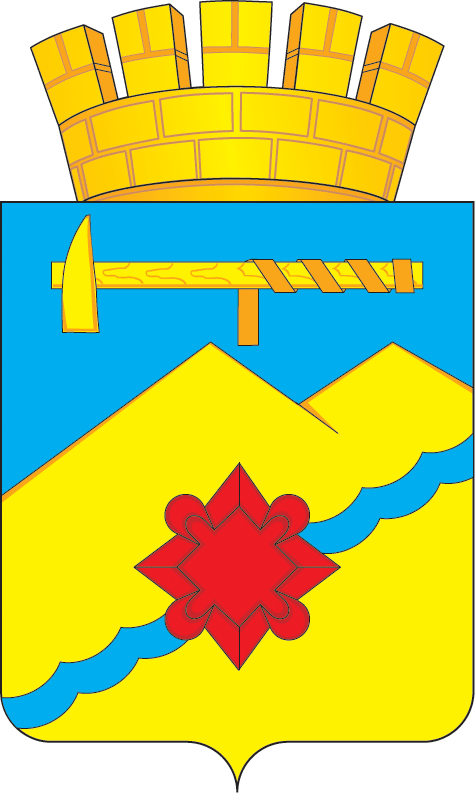 АДМИНИСТРАЦИЯ МУНИЦИПАЛЬНОГО ОБРАЗОВАНИЯГОРОД МЕДНОГОРСК ОРЕНБУРГСКОЙ ОБЛАСТИПОСТАНОВЛЕНИЕ__________________________________________________________________О внесении изменения в постановление администрации города от 11.04.2023 № 332-па  «Об утверждении  схемы размещения нестационарных торговых объектов на территории муниципального образования город Медногорск»На основании статей 45, 49 Устава муниципального образования город Медногорск Оренбургской области:Внести в постановление администрации муниципального образования город Медногорск от  11.04.2023 № 332-па «Об утверждении  схемы размещения нестационарных торговых объектов на территории муниципального образования город Медногорск» следующее изменения:Пункт 2 приложения к постановлению изложить в новой редакции согласно приложению к настоящему постановлению.Контроль за исполнением настоящего постановления возложить на заместителя главы муниципального образования по финансово – экономической политике – начальника финансового отдела Никитину И.В.Постановление вступает в силу после его официального опубликования в газете  «Медногорский рабочий», подлежит размещению на официальном сайте администрации города Медногорска и в сети Интернет.Глава города                                                                       А.В. Нижегородов                                                                                                                                                        Приложение                                                                                                                                                         к постановлению                                                                                                                                                        администрации города                                                                                                                                                        от  ______№___________________             № _______№ п/пАдрес нестационарного торгового объекта (далее НТО) (при его наличии или адресное обозначение места размещения НТО с указанием границ улиц, дорог, проездов, иных ориентиров (при наличии)Вид договора, заключенного (заключение которого возможно) в целях размещения НТОКадастровый номер земельного участка (при его наличии) или координаты характерных точек границ места размещения НТО или возможного места расположения НТОПлощадь земельного участка или места размещения НТО в здании, строении, сооружении, где расположен или где возможно расположить НТОУсловия размещенияВид НТОСпециализация НТОСтатус места положения НТОСрок расположения НТОФорма собственности на земле или земельный участок, здание, строение, сооружение, где расположен или возможно расположить НТО, а также наименование органа, уполномоченного на распоряжение соответствующим имуществом, находящимся в государственной или муниципальной собственности  2г. Медногорск, ул. Моторная, 1а (район магазина «Экспресс на              Моторной» от границы парковки)договор на размещение НТОг. Медногорск, ул. Моторная, 1а (район магазина «Экспресс на              Моторной» от границы парковки)43,2круглогодичноепавильонживые цветы, сувенирная продукция08.07.2021-08.07.202608.07.2026 (возможность пролонгации)муниципальная собственность, Администрация муниципального образования город Медногорск